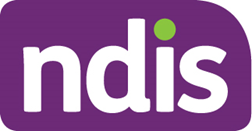 Cyber Clearance RequirementsThe NDIA recognises that the requirements detailed in this document may include proprietary information about your organisation. The NDIA will consider the use of Non-Disclosure Agreements for the management of your proprietary information. Failure to provide sufficient evidence of compliance may impact your ability to access the NDIA API Gateway.Cyber Security Assessment CriteriaAPI Risk Assessment Matrix Risk RatingNo.RequirementLow/MediumHigh CriticalTypical Evidence Required1Self-Certification or Independent Certification(Please refer to the API Risk Assessment Matrix to support your self-certification)(Mandatory) Self-Certification against either:iRAPISO / IEC 27001: 2022SOC2(Mandatory) Independent Certification against either:iRAP or ISO / IEC 27001:2022SOC2Self-Certification Completed documentation demonstrating your conformance with the requirements (full control suite) of one of the approved security standards.Independent CertificationCopy of certificate and the Assessor Report upon completion of certification.If seeking conditional approval for independent certification:Letter of Engagement with a start date, completion date, scope of work and assessor details.2Personnel Security(Mandatory) You need to demonstrate that appropriate processes and procedures are in place for hiring, managing, and terminating employees and contractors.(Mandatory) You need to demonstrate that appropriate processes and procedures are in place for hiring, managing, and terminating employees and contractors.Internal policy document detailing how employees maintain confidentiality of enterprise information.Process descriptions detailing pre-employment screening and separation procedures.Sample contracts detailing conditions of employment.Written confirmation will be required to confirm that no contractors or non-employees have access to the source code.If they do personnel security provisions will apply.3Encryption in Transit(6-8 week period to upgrade from TLS 1.0)(Mandatory) Encryption in transit is enforced using an approved cryptographic protocol (for example, TLS 1.3) and algorithm as per the Australian Government Information Security Manual. Specifically,TLS should be supported, but not SSL (and variant) or TLS v1.1 (or earlier)TLS v1.3 should be supported, or a clear roadmap (incl. date) for when it will be supportedSimilarly certificate should disallow earlier/insecure variants.(Mandatory) Encryption in transit is enforced using an approved cryptographic protocol (for example, TLS 1.3) and algorithm as per the Australian Government Information Security Manual. Specifically,TLS should be supported, but not SSL (and variant) or TLS v1.1 (or earlier)TLS v1.3 should be supported, or a clear roadmap (incl. date) for when it will be supportedSimilarly certificate should disallow earlier/insecure variants.Information (e.g. documentation or screenshots) regarding the following:Identify the software stack and/or libraries used to achieve TLSSSL certificatesShowing HTTPS protocol being enforcedCall to APITLS handshake protocol being enforced.4Encryption at Rest(2 weeks currently being worked on)(Mandatory) Encryption at rest is mandatory for data repositories that hold or manage NDIS Participants related information. Encryption of data at rest is enforced using an approved algorithm (for example, AES-256) as per the Australian Government Information Security ManualExamples may include; full-disk, container, application or database level encryption techniques.(Mandatory) Encryption at rest is mandatory for data repositories that hold or manage NDIS Participants related information. Encryption of data at rest is enforced using an approved algorithm (for example, AES-256) as per the Australian Government Information Security ManualExamples may include; full-disk, container, application or database level encryption techniques.Screenshot showing encryption enabled at the database or disk level with the type of encryption at rest being usedWhen using ‘out of the box’ encryption a licensing agreement or screenshot showing ‘out of the box’ encryption at rest enabledIf using the infrastructure of a cloud provider to encrypt data at rest, an invoice or contract agreement could be provided or screenshot from within the cloud environment showing encryption enabled.5Encryption Key Management(Mandatory) Encryption key management (including public key infrastructure (PKI)) covering the following three categories:Asymmetric/public key algorithmsHashing algorithmsSymmetric algorithms.(Mandatory) Encryption key management (including public key infrastructure (PKI)) covering the following three categories:Asymmetric/public key algorithmsHashing algorithmsSymmetric algorithms.An internal policy or equivalent document which covers the scope of encryption key management. This document should include details relating to:generationdistributionstorageaccessrenewalrevocationrotationarchivinglength and complexity of keysdestruction of compromised keysrecovery.6Audit Logging(Mandatory) Appropriate audit logging functionality is implemented by your software product to enable traceability of user access and actions.(Mandatory) Appropriate audit logging functionality is implemented by your software product to enable traceability of user access and actions.Sample of a dummy access and event audit log A data dictionary that describes the data attributes and maps against key audit log components 7Data Hosting(Mandatory) Data hosting on shore by default. Offshore hosting arrangements (including redundant systems) are managed by exception only.(Mandatory) Data hosting on shore by default. Offshore hosting arrangements (including redundant systems) are managed by exception only.On-shore data hostingProvider nameProvider location (physical address)Redundancy location (physical address)Whether the provider is ASD certified or assessed against another security standardOff-shore data hostingIf you are storing data off-shore you will need to contact the DPO in the first instance.  Please note this includes metadata.No.RequirementLow/MediumHigh CriticalTypical Evidence Required8Security MonitoringOptional(Mandatory) Security monitoring is in place.For example:Network/infrastructure layerApplication layerTransaction (data) layerNetwork / Infrastructure layer – relevant combinations of the below:Screen shots (product page, the management console page)Product purchase/ownership doco (e.g. receipts, front page of a contract of product/support/service)Configuration filesPhotos of the productPhotos of SOC/SIEM centre (using the products).Application layer – relevant combinations of the below:Screen shots of the function page in the applicationReports from the backend system.Transaction (data) layer – relevant combinations of the below:Reports from the backend systemPrevious unusual cases.Data DomainData DomainData DomainData DomainData DomainData DomainData DomainData DomainData DomainReference DataProduct PricesPlanBudgetClaimDocument UploadDocument DownloadService BookingsQuotationsType 1 - Registered Provider, Plan Managers (Already have a Production PRODA account)Type 1 - Registered Provider, Plan Managers (Already have a Production PRODA account)213333432Type 2 - Independent Software Vendors, Aggregation Service ProvidersType 2 - Independent Software Vendors, Aggregation Service Providers2234434 43Low Medium HighCriticalGreen Yellow3 – Orange 4 – Red 